ALLEGATO ‘C’fac simile curriculumSi autorizza il trattamento dei dati personali ai sensi del decreto legislativo n. 196/03.Data                                                   						FirmaFormato europeo per il curriculum vitae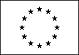 Informazioni personaliNomeIndirizzoTelefonoFaxE-mailNazionalitàData di nascitaEsperienza lavorativa• Date (da – a)• Nome e indirizzo
del datore di lavoro• Tipo di azienda o settore• Tipo di impiego• Principali mansioni e responsabilitàEsperienza lavorativa• Date (da – a)• Nome e indirizzo del datore di lavoro• Tipo di azienda o settore• Tipo di impiego• Principali mansioni e responsabilitàEsperienza lavorativa• Date (da – a)• Nome e indirizzo del datore di lavoro• Tipo di azienda o settore• Tipo di impiego• Principali mansioni e responsabilitàEsperienza lavorativa• Date (da – a)• Nome e indirizzo del datore di lavoro• Tipo di azienda o settore• Tipo di impiego• Principali mansioni e responsabilitàEsperienza lavorativa• Date (da – a)• Nome e indirizzo del datore di lavoro• Tipo di azienda o settore• Tipo di impiego• Principali mansioni e responsabilitàEsperienza lavorativa• Date (da – a)• Nome e indirizzo del datore di lavoro• Tipo di azienda o settore• Tipo di impiego• Principali mansioni e responsabilitàIstruzione e formazione• Date (da – a)• Nome e tipo di istituto di istruzione o formazione• Principali materie / abilità professionali oggetto dello studio• Qualifica conseguitaIstruzione e formazione• Date (da – a)• Nome e tipo di istituto di istruzione o formazione• Principali materie / abilità professionali oggetto dello studio• Qualifica conseguitaFORMAZIONE________________________________________________________________________________________________________________________________________________________________________________________________________________________________________________________________________________________________________________________________________________________________________________________________________________________________________________________________________________________________________________________________________________________________________________________________________________________________________________________________________________________________________________________________________________________________________________________________ATTIVITA’ DI TIROCINIO_________________________________________________________________________________________________________________________________________________________________________________________________________________________________________________________________________________________________________________________________________________________Capacità e competenze relazionaliVivere e lavorare con altre persone, in ambiente multiculturale, occupando posti in cui la comunicazione è importante e in situazioni in cui è essenziale lavorare in squadra (ad es. cultura e sport), ecc.________________________________________________________________________________________________________________________________________________________________________________________________________________________________________________________________________________________________________________________________________________________Capacità e competenze organizzative  Ad es. coordinamento e amministrazione di persone, progetti, bilanci; sul posto di lavoro, in attività di volontariato (ad es. cultura e sport), a casa, ecc.________________________________________________________________________________________________________________________________________________________________________________________________________________________________________________________________________________________________________________________________________________________Capacità e competenze tecnicheCon computer, attrezzature specifiche, macchinari, ecc.________________________________________________________________________________________________________________________________________________________________________________________________________________________________________________________________________________________________________________________________________________________Patente o patentiUlteriori informazioniEVENTUALI ALLEGATI